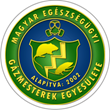 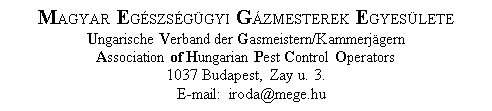 M E G H Í V ÓA Magyar Egészségügyi Gázmesterek Egyesülete évi rendes KözgyűléséreA közgyűlés időpontja:	2017.03.21. 9 óra 30 percA közgyűlés helyszíne:	Kőrösi Csoma Sándor Kőbányai Kulturális Központ1. sz. terem1105 Budapest, Szent László tér 7.A közgyűlés napirendje: 1. 	Határozatképesség megállapítása, jegyzőkönyvvezető és hitelesítők 	megválasztása, 	napirend elfogadása.2.	Vezetőség beszámolója a 2016 évi tevékenységről és a MEGE 	gazdálkodásáról.3.	Felügyelő bizottság beszámolója4.	A beszámolók elfogadása5.	A MEGE 2017. tervei, költségvetése.6.	A 2017. évi tervek és költségvetés jóváhagyása.7.	Egyebek	Amennyiben a fenti időpontra meghirdetett közgyűlés határozatképtelen, (nincs jelen a határozatképességhez szükséges létszám, 50 % + 1 fő) úgy a közgyűlést az alapszabály értelmében változatlan helyszínnel és napon 10.00-ra hívom össze, amely az eredeti közgyűlés meghívójában szereplő napirendi pont tekintetében" a megjelentek számára tekintet nélkül határozatképes 	Az egyesület tagját szabályos, teljes bizonyító erejű (két tanúval ellátott) vagy közokiratba foglalt meghatalmazás útján más rendes tag is képviselheti. A meghatalmazást a közgyűlésen a levezető elnök részére át kell adni.Budapest, 2017. 03.02.                                                                                      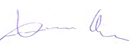 Vranesics Csaba LászlóMEGE elnökA közgyűlési meghívót visszaigazolható E-mail-ben küldjük.Azon tagjainknak, akik nem adtak meg elektronikus levelezési címet, ajánlott küldeményként postán küldjük.Kérlek, jelezd vissza egy válasz E-mailben, (iroda@mege.hu) hogy részt veszel-e a közgyűlésen, ill. azt is, ha nem tudsz részt venni!	